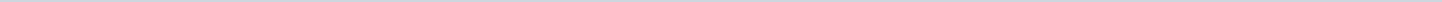 Geen documenten gevonden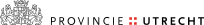 Stateninformatie Provincie UtrechtAangemaakt op:Stateninformatie Provincie Utrecht29-03-2024 13:23Lijst ingekomen stukken (t/m 08-09-2022)0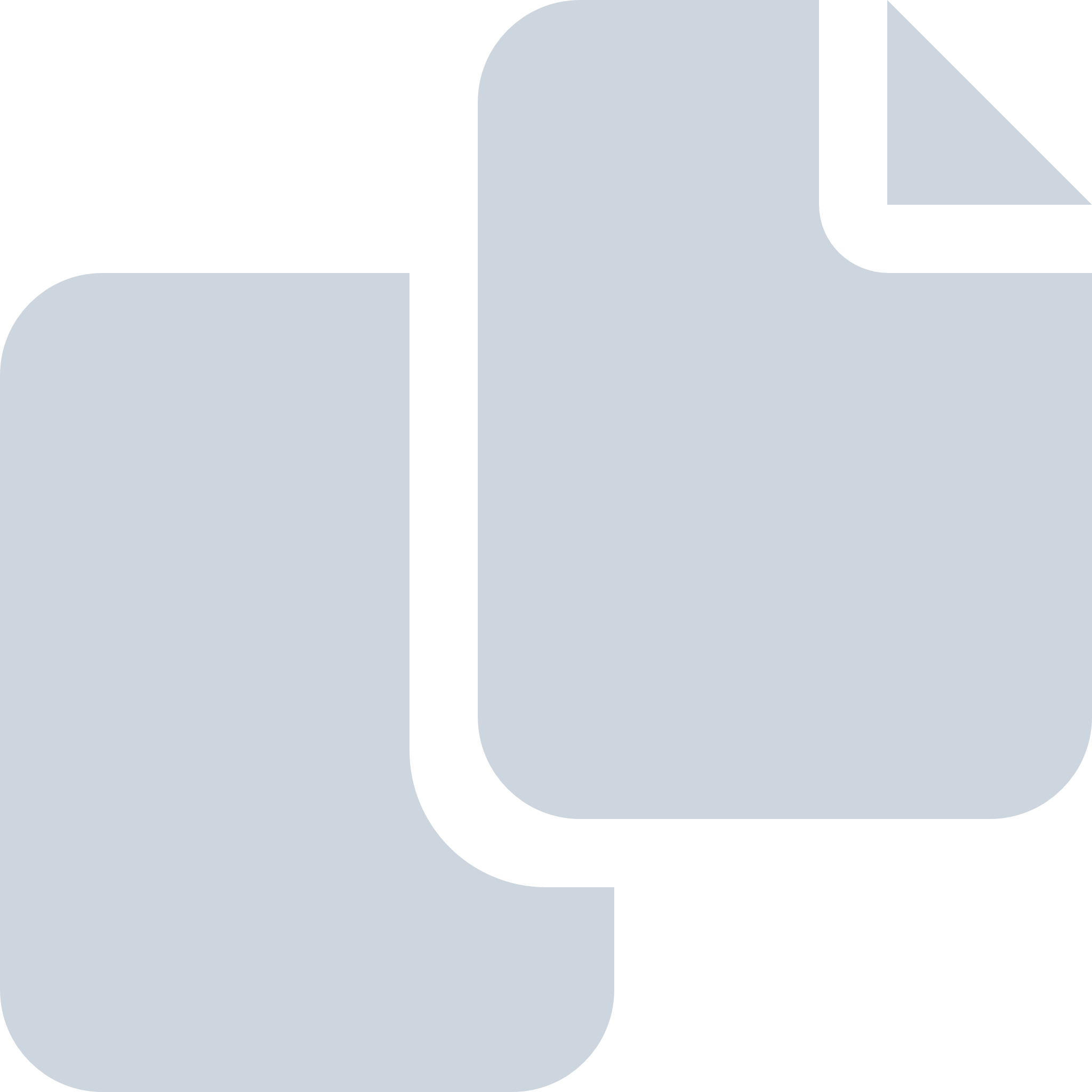 Periode: november 2023